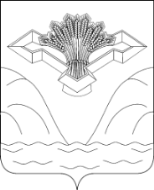 Российская Федерация                                                                                                                                                    Самарская областьАДМИНИСТРАЦИЯ  СЕЛЬСКОГО ПОСЕЛЕНИЯ ТАШЕЛКАМУНИЦИПАЛЬНОГО РАЙОНА СТАВРОПОЛЬСКИЙПОСТАНОВЛЕНИЕ  от 14.07.2017г                                                                                          № 36О внесении изменений  в Положение  о порядке представления гражданами, претендующими на замещение муниципальных должностей муниципальной службы в администрации сельского поселения Ташелка  муниципального района Ставропольский Самарской области, и лицами, замещающими (занимающими) муниципальные  должности муниципальной службы в  администрации сельского поселения Ташелка  муниципального района Ставропольский Самарской области, сведений о доходах, расходах, об имуществе и обязательствах имущественного характера, а также сведений о доходах, расходах, об имуществе и обязательствах имущественного характера своих супруги (супруга) и несовершеннолетних детей,  утвержденное   Постановлением главы  сельского поселения Ташелка   муниципального района Ставропольский Самарской  области от 09  марта    2016 года № 7В соответствии с частью 4 статьи 12.1 Федерального закона от 25.12.2008 N 273-ФЗ "О противодействии коррупции", подпунктом "г" пункта 1 части 1 статьи 2 Федерального закона от 03.12.2012 N 230-ФЗ "О контроле за соответствием расходов лиц, замещающих государственные должности, и иных лиц их доходам", Указом Президента Российской Федерации от 08.07.2013 N 613 "Вопросы противодействия коррупции", Федеральным законом от 03.04.2017 №64-ФЗ "О внесении изменений в отдельные законодательные акты Российской Федерации в целях совершенствования государственной политики в области противодействия коррупции»,подпунктом "б" пункта 1 части 1 статьи 2 Закона Самарской области от 05.03.2013 N 15-ГД "Об обеспечении контроля за соответствием расходов лиц, замещающих государственные должности, муниципальные должности, должности государственной гражданской и муниципальной службы в Самарской области, их доходам", Уставом сельского поселения Ташелка муниципального района Ставропольский Самарской области, в целях приведения в соответствие действующему законодательству,ПОСТАНОВЛЯЮ:1.Внести следующие изменения в Положение о порядке представлениягражданами, претендующими на замещение муниципальных должностей муниципальной службы в администрации сельского поселения Ташелка  муниципального района Ставропольский Самарской области, и лицами, замещающими (занимающими) муниципальные  должности муниципальной службы в администрации сельского поселения Ташелка  муниципального района Ставропольский Самарской области, сведений о доходах, расходах, об имуществе и обязательствах имущественного характера, а также сведений о доходах, расходах, об имуществе и обязательствах имущественного характера своих супруги (супруга) и несовершеннолетних детей,  утвержденное   Постановлением главы сельского поселения  Ташелка муниципального района Ставропольский Самарской  области от 09  марта    2016 года № 7(далее – Положение):          1.1. Дополнить Положение пунктом  14 следующего содержания:   "14. Граждане, претендующие на замещение должности главы местной администрации по контракту, и лицо, замещающее указанную должность, представляют сведения о своих доходах, расходах, об имуществе и обязательствах имущественного характера, а также сведения о доходах, расходах, об имуществе и обязательствах имущественного характера своих супруг (супругов) и несовершеннолетних детей высшему должностному лицу субъекта Российской Федерации (руководителю высшего исполнительного органа государственной власти субъекта Российской Федерации) в порядке, установленном законом субъекта Российской Федерации.";         1.2. Дополнить Положение пунктом  15 следующего содержания: "15. Сведения о доходах, расходах, об имуществе и обязательствах имущественного характера, представленные лицом, замещающим должность главы местной администрации по контракту, размещаются на официальном сайте органа местного самоуправления в информационно-телекоммуникационной сети "Интернет" и (или) предоставляются для опубликования средствам массовой информации в порядке, определяемом муниципальными правовыми актами.";         1.3. Дополнить Положение пунктом  16 следующего содержания: "16. Проверка достоверности и полноты сведений о доходах, расходах, об имуществе и обязательствах имущественного характера, представляемых в соответствии с частью 8 настоящей статьи, осуществляется по решению высшего должностного лица субъекта Российской Федерации (руководителя высшего исполнительного органа государственной власти субъекта Российской Федерации) в порядке, установленном законом субъекта Российской Федерации."2. В пункте 7 Положения вместо слов: «соответствующей комиссией», читать: «комиссией администрации сельского поселения Ташелка муниципального района Ставропольский по соблюдению требований к служебному поведению муниципальных служащих и урегулированию конфликта интересов» далее по тексту без изменений.         3.Настоящее Решение подлежит официальному опубликованию в газете «Вестник Ташелки» и на официальном сайте поселения http://www.ташелка.ставропольский-район.рфГлава сельского поселения Ташелка муниципального района СтавропольскийСамарской области                                                      ________________     А.Ю.Рублев